T.CNİZİP KAYMAKAMLIĞI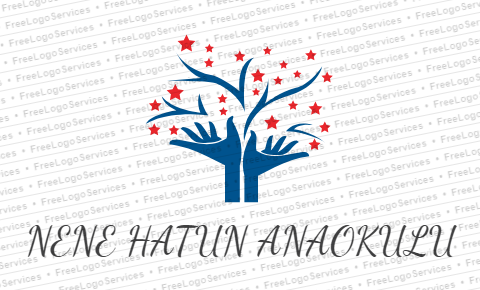 2019-2023 STRATEJİK PLANI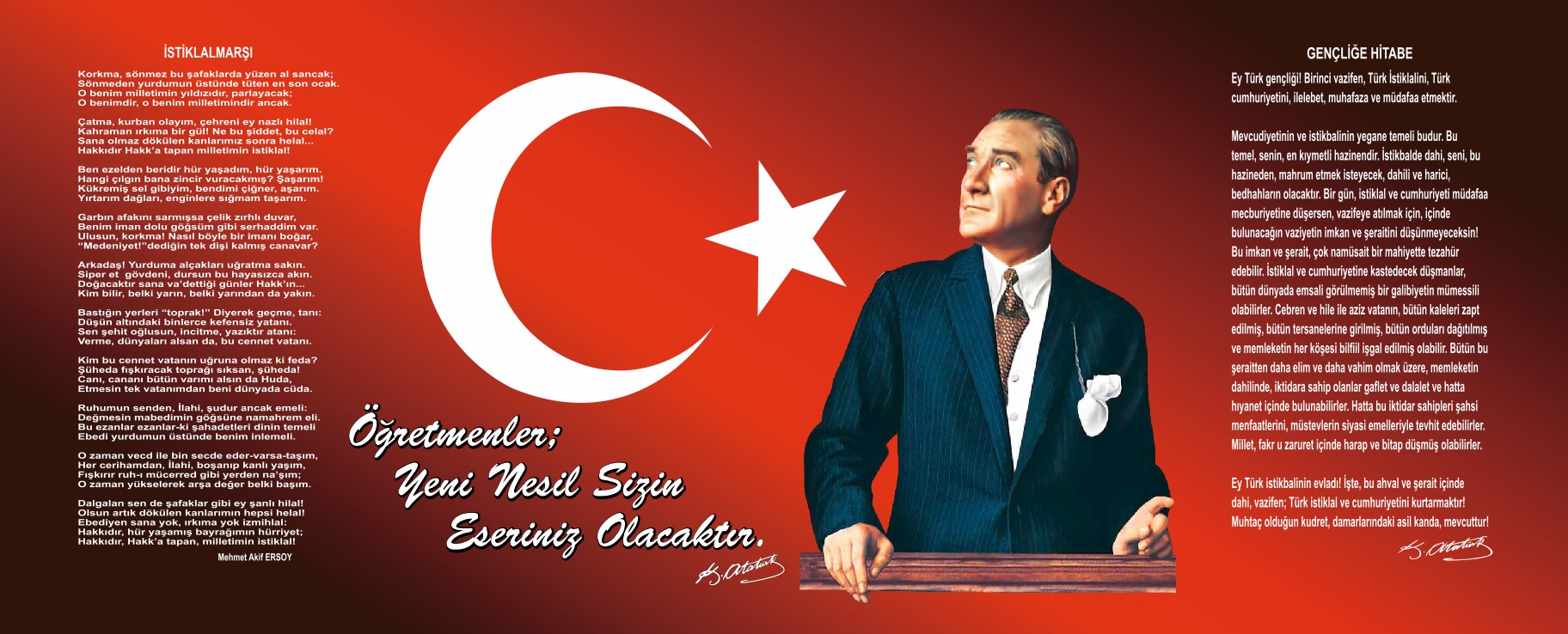 SunuşOkulumuz 2019-2023 dönemini kapsayan stratejik planını hazırlarken, öncelikli olarak Milli Eğitim Bakanlığı Stratejik Plan Hazırlık Programı’nda belirtilen iş takvimine uygun olarak gerekli ekipleri oluşturmuştur.Milli Eğitim Bakanlığı Strateji Geliştirme Başkanlığı 2013/26 sayılı genelge ile planlama sürecini başlatmıştır. Buna göre, Stratejik Planlama Üst Kurulu oluşturulmuş ve Ar - Ge birimi içinde oluşturulan ASKE ekibi Stratejik Planlama sürecinde, Stratejik Plan Hazırlama Ekibi olarak tanımlanmıştır.Stratejik Plan Hazırlık Ekibi, çalışma takvimine uygun olarak çalışmalarına başlamamıştır. Kurumun mevcut durumunu tespit etmek için yapılan mevcut durum analizinde, kurumun iç ve dış değerlendirmesi ortaya çıkarılmış; paydaşları belirlenmiş; paydaş etki matrisi ile paydaşlar önceliklendirilerek sınıflama yapılmıştır. Uygulanan paydaş beklenti analizleriyle paydaşların kurumdan beklentileri tespit edilmiştir. Stratejik Plan; Planlama Ekibi Üst Kurul üyeleri ve birimlerin katılımıyla birlikte tartışılmış ve plan son aşamaya getirilmiştir.Bu planda gerekli görüldüğü takdirde ya da ihtiyaç hasıl olduğunda gerekli değişiklik ve düzeltmeler ilgili mevzuat gereği yapılacaktır.Uzun süren mesai ve geniş katılımlı çalışmalar sonucunda ortaya çıkan Stratejik Planın, okulumuzun önümüzdeki beş yıllık Eğitim- Öğretim faaliyetlerine ışık tutmasının, Eğitim- Öğretim’deki hedeflere ulaşılmasına rehberlik etmesini umar,emeği geçen tüm mesai arkadaşlarıma teşekkür ederim.Saygılarımla…Taner ÖZCANNene Hatun Anaokulu MüdürüİçindekilerSunuş	3İçindekiler	4BÖLÜM I: GİRİŞ ve PLAN HAZIRLIK SÜRECİ	5BÖLÜM II: DURUM ANALİZİ	7Okulun Kısa Tanıtımı *	7Okulun Mevcut Durumu: Temel İstatistikler	8PAYDAŞ ANALİZİ	13GZFT (Güçlü, Zayıf, Fırsat, Tehdit) Analizi	18Gelişim ve Sorun Alanları	21BÖLÜM III: MİSYON, VİZYON VE TEMEL DEĞERLER	23MİSYONUMUZ *	23VİZYONUMUZ *	24TEMEL DEĞERLERİMİZ *	25BÖLÜM IV: AMAÇ, HEDEF VE EYLEMLER	26TEMA I: EĞİTİM VE ÖĞRETİME ERİŞİM	26TEMA II: EĞİTİM VE ÖĞRETİMDE KALİTENİN ARTIRILMASI	28TEMA III: KURUMSAL KAPASİTE	31V. BÖLÜM: MALİYETLENDİRME	33EKLER:	34BÖLÜM I: GİRİŞ ve PLAN HAZIRLIK SÜRECİGİRİŞNene Hatun Anaokulu Müdürlüğü olarak tüm faaliyetlerimizdeki verimliliği artırarak, çevreye duyarlı olma felsefemizden taviz vermeden, insana hizmet etmenin onurunu hissederek, personelimizin her türlü ihtiyacına karşı hassasiyetten ödün vermeden, tüm hizmet alanlarımızın memnuniyetini her zaman ön planda tutarak, mükemmele ulaşabilmek için çabalamaktayız. Tüm çalışmalarımıza paydaşlarımızı ortak ederek sağladığımız kazanımlarımız stratejik planımızın temelini oluşturdu. Teknolojide meydana gelen gelişme dünyayı küçük bir köy haline getirmiştir. Çoğalan dünya nüfusunda pastadan pay alabilmek veya var olabilmek için çok planlı ve disiplinli çalışmak zorunluluk haline gelmiştir. Nene Hatun Anaokulu Müdürlüğü olarak, ilçemizde okul öncesi eğitimin yaygınlaştırılması, yüzde yüz okullaşma oranının gerçekleştirilmesi suretiyle öğrencilerimizi hayata hazırlama gayreti içindeyiz.Nene Hatun AnaokuluPlan Hazırlama EkibiSTATEJİK PLAN HAZIRLIK SÜRECİ2019-2023 dönemi stratejik plan hazırlanması süreci Üst Kurul ve Stratejik Plan Ekibinin oluşturulmasıile başlamıştır. Ekip tarafından oluşturulan çalışma takvimi kapsamında ilk aşamada durum analizi çalışmaları yapılmış vedurum analizi aşamasında paydaşlarımızın plan sürecine aktif katılımını sağlamak üzere paydaş anketi, toplantı ve görüşmeler yapılmıştır.Durum analizinin ardından geleceğe yönelim bölümüne geçilerek okulumuzun amaç, hedef, gösterge ve eylemleri belirlenmiştir. Çalışmaları yürüten ekip ve kurul bilgileri altta verilmiştir.STRATEJİK PLAN ÜST KURULUBÖLÜM II:DURUM ANALİZİDurum analizi bölümünde okulumuzun mevcut durumu ortaya konularak neredeyiz sorusuna yanıt bulunmaya çalışılmıştır. Bu kapsamda okulumuzun kısa tanıtımı, okul künyesi ve temel istatistikleri, paydaş analizi ve görüşleri ile okulumuzun Güçlü Zayıf Fırsat ve Tehditlerinin (GZFT) ele alındığı analize yer verilmiştir.Okulun Kısa TanıtımıOkulumuz Nizip ilçesinin Fevkani mahallesin de 2014-2015 Eğitim-Öğretim yılında Nene Hatun Anaokulu olarak açılmıştır.2014-2015 Eğitim-Öğretim Yılı’nda 92 öğrenciyle eğitim- öğretime başlamıştır.Okulumuz ikili öğretim veren bir okul öncesi eğitim kurumudur. Okulumuz daha sonraki senelerde öğrenci sayısını artırarak eğitim öğretime devam etmiştir.     Okulumuz 2014 yılında 8 derslik, bir müdür odası,bir müdür yardımcısı odası, çok amaçlı salonu, oyun odası,mutfak-yemekhane ve eğitim araçları odası ile eğitim öğretime başlamıştır.İlk senemizde 4 sınıf ile 8 şube kullanılmaya başlanmıştır. Öğrenci artışına paralel olarak diğer sınıflarımız da hazır hale getirilmiştir. Hali hazırda 4 sınıfımız kullanılmakta olup boş olan sınıflarımıza sinema ve veli semineri verebileceğimiz çok amaçlı bir sınıf ve spor sınıfı oluşturulmuştur.Okulumuz doğalgaz sistemi ile ısıtılmaktadır. 
Okulun Mevcut Durumu: Temel İstatistiklerOkul KünyesiOkulumuzun temel girdilerine ilişkin bilgiler altta yer alan okul künyesine ilişkin tabloda yer almaktadır.Temel Bilgiler Tablosu- Okul KünyesiÇalışan BilgileriOkulumuzun çalışanlarına ilişkin bilgiler altta yer alan tabloda belirtilmiştir.Çalışan Bilgileri TablosuOkulumuz Bina ve AlanlarıOkulumuzun binası ile açık ve kapalı alanlarına ilişkin temel bilgiler altta yer almaktadır.Okul Yerleşkesine İlişkin Bilgiler Sınıf ve Öğrenci Bilgileri	Okulumuzda yer alan sınıfların öğrenci sayıları alttaki tabloda verilmiştir.Donanım ve Teknolojik KaynaklarımızTeknolojik kaynaklar başta olmak üzere okulumuzda bulunan çalışır durumdaki donanım malzemesine ilişkin bilgiye alttaki tabloda yer verilmiştir.Teknolojik Kaynaklar TablosuGelir ve Gider BilgisiOkulumuzun genel bütçe ödenekleri, okul aile birliği gelirleri ve diğer katkılarda dâhil olmak üzere gelir ve giderlerine ilişkin son iki yıl gerçekleşme bilgileri alttaki tabloda verilmiştir.PAYDAŞ ANALİZİKurumumuzun temel paydaşları öğrenci, veli ve öğretmen olmakla birlikte eğitimin dışsal etkisi nedeniyle okul çevresinde etkileşim içinde olunan geniş bir paydaş kitlesi bulunmaktadır. Paydaşlarımızın görüşleri anket, toplantı, dilek ve istek kutuları, elektronik ortamda iletilen önerilerde dâhil olmak üzere çeşitli yöntemlerle sürekli olarak alınmaktadır.Paydaş anketlerine ilişkin ortaya çıkan temel sonuçlara altta yer verilmiştir.Öğretmen Anketi Sonuçları:Okulumuzda alınan kararların çalışanların katılımıyla alındığı, duyuruların zamanında çalışanlarla paylaşıldığı, ödüllendirmede adil olunduğu, tarafsız ve objektif davranıldığı, öğretmenlere değer verildiği, öğretmenlere kendilerini geliştirme imkanı verildiği, okulun teknik donanım olarak yeterli olduğu, okul çalışanlarına kısmen sosyal-kültürel faaliyetler düzenlendiği, öğretmenler arasında ayrım yapılmadığı, okulda toplum üzerinde olumlu etki bırakacak etkinlikler yapıldığı, yöneticilerin öğretmenleri destekleyerek yenilikçi düşünceleri üretmeye teşvik ettiği, okul yönetiminin okulun vizyonu ve stratejisi ile ilgili yenilikleri çalışanlarla paylaştığı, sadece öğretmenlerin kullanımına sunulan yerlerin olduğu fakat arttırılması gerektiği, öğretmenlerin kendi alanlarına yönelik gelişimlerini takip etmeleri ve kendini güncellemesi için daha fazla ortam hazırlanması gerektiği anlaşılmıştır. Ayrıca okulumuzun bazı önemli ve olumlu özellikleri olarak; genç kadro olması, demokratik yönetim anlayışının etkin olması ve okulun fiziki imkanlarının iyi olması gösterilebilir. Olumsuz yönleri ise; Açık alanın yetersizliği ve velilerin ilgisizliği söylenebilirVeli Anketi Sonuçları:GZFT (Güçlü, Zayıf, Fırsat, Tehdit) AnaliziOkulumuzun temel istatistiklerinde verilen okul künyesi, çalışan bilgileri, bina bilgileri, teknolojik kaynak bilgileri ve gelir gider bilgileri ile paydaş anketleri sonucunda ortaya çıkan sorun ve gelişime açık alanlar iç ve dış faktör olarak değerlendirilerek GZFT tablosunda belirtilmiştir. Dolayısıyla olguyu belirten istatistikler ile algıyı ölçen anketlerden çıkan sonuçlar tek bir analizde birleştirilmiştir.Kurumun güçlü ve zayıf yönleri donanım, malzeme, çalışan, iş yapma becerisi, kurumsal iletişim gibi çok çeşitli alanlarda kendisinden kaynaklı olan güçlülükleri ve zayıflıkları ifade etmektedir ve ayrımda temel olarak okul müdürü/müdürlüğü kapsamından bakılarak iç faktör ve dış faktör ayrımı yapılmıştır. İçsel FaktörlerGüçlü YönlerZayıf YönlerDışsal FaktörlerFırsatlarTehditlerGelişim ve Sorun AlanlarıGelişim ve sorun alanları analizi ile GZFT analizi sonucunda ortaya çıkan sonuçların planın geleceğe yönelim bölümü ile ilişkilendirilmesi ve buradan hareketle hedef, gösterge ve eylemlerin belirlenmesi sağlanmaktadır. Gelişim ve sorun alanları ayrımında eğitim ve öğretim faaliyetlerine ilişkin üç temel tema olan Eğitime Erişim, Eğitimde Kalite ve kurumsal Kapasite kullanılmıştır. Eğitime erişim, öğrencinin eğitim faaliyetine erişmesi ve tamamlamasına ilişkin süreçleri; Eğitimde kalite, öğrencinin akademik başarısı, sosyal ve bilişsel gelişimi ve istihdamı da dâhil olmak üzere eğitim ve öğretim sürecinin hayata hazırlama evresini; Kurumsal kapasite ise kurumsal yapı, kurum kültürü, donanım, bina gibi eğitim ve öğretim sürecine destek mahiyetinde olan kapasiteyi belirtmektedir.Gelişim ve sorun alanlarına ilişkin GZFT analizinden yola çıkılarak saptamalar yapılırken yukarıdaki tabloda yer alan ayrımda belirtilen temel sorun alanlarına dikkat edilmesi gerekmektedir.Gelişim ve Sorun AlanlarımızBÖLÜM III: MİSYON, VİZYON VE TEMEL DEĞERLEROkul Müdürlüğümüzün Misyon, vizyon, temel ilke ve değerlerinin oluşturulması kapsamında öğretmenlerimiz, öğrencilerimiz, velilerimiz, çalışanlarımız ve diğer paydaşlarımızdan alınan görüşler, sonucundastratejik plan hazırlama ekibi tarafından oluşturulan Misyon, Vizyon, Temel Değerler; Okulumuz üst kurulana sunulmuş ve üst kurul tarafından onaylanmıştır.MİSYONUMUZ*İnsan sevgisini esas alan bir anlayışla okul öncesi eğitimini gün geçtikçe daha nitelikli kılmak*İnsanlara sevgiyle yaklaşabilen, kendisiyle ve çevresiyle barışık, paylaşımcı, çağa yön verebilen kendi alanında lider bireyler yetiştirmek.*Çocukların düşünmelerini, soru sormalarını düşündüklerini ifade edebilmelerini, rahatça cevaplar üretebilmelerini destekleyici ortamlar oluşturmak*Çocukların özgürce deneyimler kazanabilmelerine, problem çözebilme becerilerini ve yaratıcılıklarını geliştirmeye uygun eğitim ortamları oluşturmak*Sınıf, araç- gereç, bahçe, oyun ve spor alanlarının fiziksel donanımlarını arttırmak ve bunların kalitesine önem vermek*Aile katılımını arttıracak programlar geliştirmek*Öğretmenlerin kendilerini geliştirip yenilemek deneyimlerini ve sorunlarını birbirleriyle paylaşmak, teknolojiden faydalanarak iletişim ağları oluşturmak*Sevgi, güven, oyun ve arkadaş ortamıyla çocukları zihinsel ve duyusal olarak ilköğretime hazırlamakVİZYONUMUZ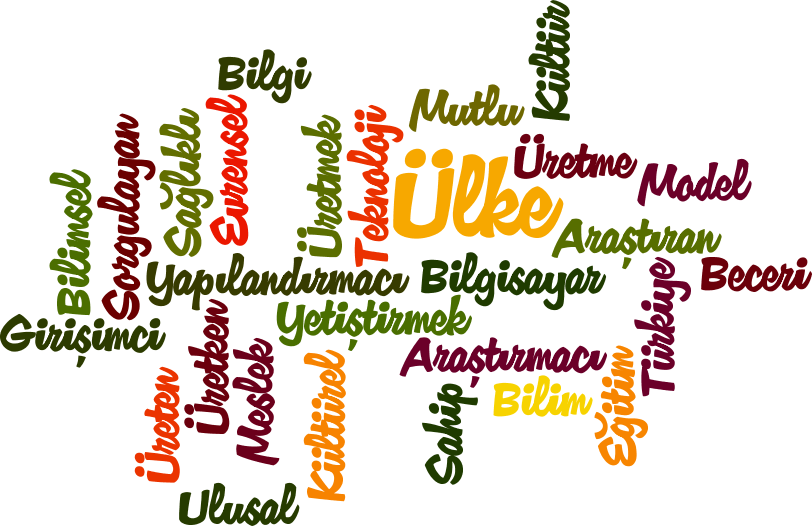 Okulunu seven, paylaşmayı bilen, sorun çözebilen, karar verebilen, öğrenmeyi bilen, sorumluluk, hoşgörü, yardımlaşma, dayanışma duygusu gelişmiş, mutlu, güvenli, sağlıklı, başarılı çocuklar yetiştirmek ve mesleki gücümüzü çocuktan yana kullanmaktır.TEMEL DEĞERLERİMİZ1.Kültürel ve manevi değerlere saygı2.Sevgi ve Saygı3.Paylaşım ve İşbirliği4.Sabır ve Hoşgörü5.Doğruluk ve Dürüstlük6.Güven7.İletişime, Değişime, Eleştiriye, Öneriye, Paylaşıma Açıklık8.Sürekli GelişimBÖLÜM IV: AMAÇ, HEDEF VE EYLEMLERTEMA I: EĞİTİM VE ÖĞRETİME ERİŞİMEğitim ve öğretime erişim okullaşma ve okul terki, devam ve devamsızlık, okula uyum ve oryantasyon, özel eğitime ihtiyaç duyan bireylerin eğitime erişimi, yabancı öğrencilerin eğitime erişimi ve hayatboyu öğrenme kapsamında yürütülen faaliyetlerin ele alındığı temadır.Stratejik Amaç 1:Kayıt bölgemizde yer alan çocukların okullaşma oranlarını artıran, öğrencilerin uyum ve devamsızlık sorunlarını gideren etkin bir yönetim yapısı kurulacaktır.  Stratejik Hedef 1.1.Kayıt bölgemizde yer alan çocukların okullaşma oranları artırılacak ve öğrencilerin uyum ve devamsızlık sorunları da giderilecektir. Performans GöstergeleriEylemlerTEMA II: EĞİTİM VE ÖĞRETİMDE KALİTENİN ARTIRILMASIEğitim ve öğretimde kalitenin artırılması başlığı esas olarak eğitim ve öğretim faaliyetinin hayata hazırlama işlevinde yapılacak çalışmaları kapsamaktadır. Bu tema altında akademik başarı, sınav kaygıları, sınıfta kalma, ders başarıları ve kazanımları, disiplin sorunları, öğrencilerin bilimsel, sanatsal, kültürel ve sportif faaliyetleri ile istihdam ve meslek edindirmeye yönelik rehberlik ve diğer mesleki faaliyetler yer almaktadır. Stratejik Amaç 2: Öğrencilerimizin gelişmiş dünyaya uyum sağlayacak şekilde donanımlı bireyler olabilmesi için eğitim ve öğretimde kalite artırılacaktır.Stratejik Hedef 2.1.Öğrenme kazanımlarını takip eden ve velileri de sürece dâhil eden bir yönetim anlayışı ile öğrencilerimizin akademik başarıları ve sosyal faaliyetlere etkin katılımı artırılacaktır.Performans GöstergeleriEylemlerStratejik Hedef 2.2.Etkin bir rehberlik anlayışıyla, öğrencilerimizi ilgi ve becerileriyle orantılı bir şekilde üst öğrenime veya istihdama hazır hale getiren daha kaliteli bir kurum yapısına geçilecektir. Performans GöstergeleriEylemlerTEMA III: KURUMSAL KAPASİTEStratejik Amaç 3: Eğitim ve öğretim faaliyetlerinin daha nitelikli olarak verilebilmesi için okulumuzun kurumsal kapasitesi güçlendirilecektir. Stratejik Hedef 3.1.Kurumumuzun kaynaklarını, plan dönemi sonuna kadar ihtiyaçlar doğrultusunda ve çağın gereklerine uygun biçimde donatılmış eğitim ortamı hazırlamak için etkili ve verimli bir şekilde kullanmak.Performans GöstergeleriEylemlerV. BÖLÜM:MALİYETLENDİRME2019-2023 Stratejik Planı Faaliyet/Proje Maliyetlendirme TablosuVI. BÖLÜM:İZLEME VE DEĞERLENDİRMEOkulumuz Stratejik Planı izleme ve değerlendirme çalışmalarında 5 yıllık Stratejik Planın izlenmesi ve 1 yıllık gelişim planın izlenmesi olarak ikili bir ayrıma gidilecektir. Stratejik planın izlenmesinde 6 aylık dönemlerde izleme yapılacak denetim birimleri, il ve ilçe millî eğitim müdürlüğü ve Bakanlık denetim ve kontrollerine hazır halde tutulacaktır.Yıllık planın uygulanmasında yürütme ekipleri ve eylem sorumlularıyla aylık ilerleme toplantıları yapılacaktır. Toplantıda bir önceki ayda yapılanlar ve bir sonraki ayda yapılacaklar görüşülüp karara bağlanacaktır. EKLER:1. NENE HATUN ANAOKULU MÜDÜRLÜĞÜ STRATEJİK PLANI (2019-2023) “ÖĞRETMEN GÖRÜŞ VE DEĞERLENDİRMELERİ” ANKET FORMU                              Nene Hatun Anaokulu Müdürlüğü 2019–2023 Stratejik Plan hazırlıkları çerçevesinde, idarenin geleceğinin şekillendirilmesinde paydaşların katkılarının beklendiği bu çalışmada kurumun mevcut durumuna ve gelecekte öngördüklerine yönelik görüş ve değerlendirmeleri büyük önem taşımaktadır. Ankette yer alan sorular, paydaş analizinde yer alması öngörülen konu başlıklarını içerecek şekilde düzenlenmiştir. Bu anketin gerçekleştirilmesindeki amaç, kurumumuzun stratejik planı hazırlanırken sizlerin görüşleriyle sorunları, iyileştirmeye acık alanları tespit etmek ve çözüme yönelik stratejiler geliştirmektir. Emek ve katkılarınız için şimdiden teşekkür ederim.                      2. NENE HATUN ANAOKULU MÜDÜRLÜĞÜ STRATEJİK PLANI (2019-2023) “VELİ GÖRÜŞ VE DEĞERLENDİRMELERİ” ANKET FORMU                               Nene Hatun Anaokulu Müdürlüğü 2019–2023 Stratejik Plan hazırlıkları çerçevesinde, idarenin geleceğinin şekillendirilmesinde paydaşların katkılarının beklendiği bu çalışmada kurumun mevcut durumuna ve gelecekte öngördüklerine yönelik görüş ve değerlendirmeleri büyük önem taşımaktadır. Ankette yer alan sorular, paydaş analizinde yer alması öngörülen konu başlıklarını içerecek şekilde düzenlenmiştir. Bu anketin gerçekleştirilmesindeki amaç, kurumumuzun stratejik planı hazırlanırken sizlerin görüşleriyle sorunları, iyileştirmeye acık alanları tespit etmek ve çözüme yönelik stratejiler geliştirmektir. Emek ve katkılarınız için şimdiden teşekkür ederim.Üst Kurul BilgileriÜst Kurul BilgileriAdı SoyadıUnvanıTaner ÖZCAN MüdürCihan SALMAMüdür YardımcısıMerve Nur YAYLAOkul Öncesi ÖğretmeniÖzge ÖZMEN KURTOkul Öncesi ÖğretmeniSüleyman AKDOĞANOkul Aile Birliği Başkanıİli:GAZİANTEPİli:GAZİANTEPİli:GAZİANTEPİli:GAZİANTEPİlçesi:NİZİPİlçesi:NİZİPİlçesi:NİZİPİlçesi:NİZİPAdres:Fevkani mh. İnciler sk. No:28 NizipFevkani mh. İnciler sk. No:28 NizipFevkani mh. İnciler sk. No:28 NizipCoğrafi Konum:Coğrafi Konum:Telefon Numarası: 0342 517 60 670342 517 60 670342 517 60 67Faks Numarası:Faks Numarası:------e- Posta Adresi:Nizipnenehatun27@gmail.comNizipnenehatun27@gmail.comNizipnenehatun27@gmail.comWeb sayfası adresi:Web sayfası adresi:nizipnenehatunanaokulu.meb.k12.trnizipnenehatunanaokulu.meb.k12.trKurum Kodu:758261758261758261Öğretim Şekli:Öğretim Şekli:İkili Eğitimİkili EğitimOkulun Hizmete Giriş Tarihi : 04/06/2014Okulun Hizmete Giriş Tarihi : 04/06/2014Okulun Hizmete Giriş Tarihi : 04/06/2014Okulun Hizmete Giriş Tarihi : 04/06/2014Toplam Çalışan SayısıToplam Çalışan Sayısı88Öğrenci Sayısı:Kız6161Öğretmen SayısıKadın66Öğrenci Sayısı:Erkek5757Öğretmen SayısıErkek22Öğrenci Sayısı:Toplam118118Öğretmen SayısıToplam88Derslik Başına Düşen Öğrenci SayısıDerslik Başına Düşen Öğrenci SayısıDerslik Başına Düşen Öğrenci Sayısı:19Şube Başına Düşen Öğrenci SayısıŞube Başına Düşen Öğrenci SayısıŞube Başına Düşen Öğrenci Sayısı:19Öğretmen Başına Düşen Öğrenci SayısıÖğretmen Başına Düşen Öğrenci SayısıÖğretmen Başına Düşen Öğrenci Sayısı:19Şube Başına 30’dan Fazla Öğrencisi Olan Şube SayısıŞube Başına 30’dan Fazla Öğrencisi Olan Şube SayısıŞube Başına 30’dan Fazla Öğrencisi Olan Şube Sayısı:0Öğrenci Başına Düşen Toplam Gider MiktarıÖğrenci Başına Düşen Toplam Gider MiktarıÖğrenci Başına Düşen Toplam Gider Miktarı50Öğretmenlerin Kurumdaki Ortalama Görev SüresiÖğretmenlerin Kurumdaki Ortalama Görev SüresiÖğretmenlerin Kurumdaki Ortalama Görev Süresi3Unvan*ErkekKadınToplamOkul Müdürü ve Müdür Yardımcısı202Okul Öncesi Öğretmeni066Rehber Öğretmen000Yardımcı Personel022Güvenlik Personeli000Toplam Çalışan Sayıları2810Okul BölümleriOkul BölümleriÖzel AlanlarVarYokOkul Kat Sayısı2Çok Amaçlı Salon*Derslik Sayısı8Çok Amaçlı Saha*Derslik Alanları (m2)40Kütüphane*Kullanılan Derslik Sayısı6Fen Laboratuvarı*Şube Sayısı6Bilgisayar Laboratuvarı*İdari Odaların Alanı (m2)20İş Atölyesi*Öğretmenler Odası (m2)12Beceri Atölyesi*Okul Oturum Alanı (m2)1181Pansiyon*Okul Bahçesi (Açık Alan)(m2)630Okul Kapalı Alan (m2)551Sanatsal, bilimsel ve sportif amaçlı toplam alan (m2)80Kantin (m2)-Tuvalet Sayısı15Diğer (………….)SINIFIKızErkekToplam4 Yaş A108184 Yaş B96155 Yaş A129215 Yaş B1010205 Yaş C1012225 Yaş D101222Akıllı Tahta Sayısı0TV Sayısı1Masaüstü Bilgisayar Sayısı5Yazıcı Sayısı1Taşınabilir Bilgisayar Sayısı1Fotokopi Makinası Sayısı2Projeksiyon Sayısı2İnternet Bağlantı Hızı16 MbpsYıllarGelir MiktarıGider Miktarı20175475 TL3005 TL20185435 TL5425TLKatılma dereceleriKatılma dereceleriKatılma dereceleriKatılma dereceleriKatılma dereceleriMaddelerKesinlikle katılıyorumKatılıyorumKararsızımKısmen katılıyorumKatılmıyorumOkulumuzda alınan kararlar, çalışanların katılımıyla alınır.6Kurumdaki tüm duyurular çalışanlara zamanında iletilir.6Her türlü ödüllendirmede adil olma, tarafsızlık ve objektiflik esastır.6Kendimi, okulun değerli bir üyesi olarak görürüm.6Çalıştığım okul bana kendimi geliştirme imkânı tanımaktadır.51Okul, teknik araç ve gereç yönünden yeterli donanıma sahiptir.141Okulda çalışanlara yönelik sosyal ve kültürel faaliyetler düzenlenir.1311Okulda öğretmenler arasında ayrım yapılmamaktadır.6Okulumuzda yerelde ve toplum üzerinde olumlu etki bırakacak çalışmalar yapmaktadr33Yöneticilerimiz, yaratıcı ve yenilikçi düşüncelerin üretilmesini teşvik etmektedir.6Yöneticiler, okulun vizyonunu, stratejilerini çalışanlarla paylaşır.6Okulumuzda sadece öğretmenlerin kullanımına tahsis edilmiş yerler yeterlidir.3111Alanıma ilişkin yenilik ve gelişmeleri takip eder ve kendimi güncellerim.411Sıra NoMADDELERKATILMA DERECESİKATILMA DERECESİKATILMA DERECESİKATILMA DERECESİKATILMA DERECESİSıra NoMADDELERKesinlikle KatılıyorumKatılıyorumKararsızımKısmen KatılıyorumKatılmıyorum1İhtiyaç duyduğumda okul çalışanlarıyla rahatlıkla görüşebiliyorum.802Bizi ilgilendiren okul duyurularını zamanında öğreniyorum.803Öğrencimle ilgili konularda okulda rehberlik hizmeti alabiliyorum.5020104Okula ilettiğim istek ve şikâyetlerim dikkate alınıyor.7555Öğretmenler yeniliğe açık olarak derslerin işlenişinde çeşitli yöntemler kullanmaktadır.70106Okulda yabancı kişilere karşı güvenlik önlemleri alınmaktadır.807Okulda bizleri ilgilendiren kararlarda görüşlerimiz dikkate alınır.808E-Okul Veli Bilgilendirme Sistemi ile okulun internet sayfasını düzenli olarak takip ediyorum.3030209Çocuğumun okulunu sevdiğini ve öğretmenleriyle iyi anlaştığını düşünüyorum.701010Okul, teknik araç ve gereç yönünden yeterli donanıma sahiptir.453511Okul her zaman temiz ve bakımlıdır.8012Okulun binası ve diğer fiziki mekânlar yeterlidir.701013Okulumuzda yeterli miktarda sanatsal ve kültürel faaliyetler düzenlenmektedir.6020ÖğrencilerSınıf mevcutlarının çok kalabalık olmamasıÇalışanlarÖğretmenlerimizin özverili çalışmaları VelilerVelilerimizin aile katılım çalışmalarına ve veli bilgilendirme seminerlerine yüksek oranda katılım sağlamalarıBina ve YerleşkeOkulun  bakımlı olmasıDonanımIsınma ve su probleminin olmamasıBütçeOkulumuzun aidatlı olmasıYönetim Süreçleriİdarenin yeniliklere açık olması ve çabaları İletişim SüreçleriVeli ve okul iletişiminin güçlü olmasıÖğrencilerDevamsızlığın çok olmasıÇalışanlarYardımcı personel azlığıVelilerVelinin eğitime katkısı ve katılımının az olmasıBina ve YerleşkeOkul bina yapısının okul öncesi eğitim kurumu için uygun olmamasıDonanımTeknolojik donanım ve teknoloji kullanımını artırmaBütçeYeterli miktarda ödenek gelmemesi Yönetim Süreçleriİletişim SüreçleriYabancı uyruklu öğrencilerle ve velilerle yaşanan dil problemiPolitikBakanlığın Okul Öncesi Eğitime önem vermesi ve yaygınlaştırması İl-İlçe Milli Eğitim Müdürlüğümüzle yakın işbirliği içerisinde olunması.EkonomikÇeşitli kurum ve kuruluşlar ile hayırsever vatandaşlardan gelen yardımlarSosyolojikOkuldaki sosyal faaliyetlerin önemsenerek öğrencilerin sosyalleşmesine fırsat sağlanması TeknolojikFotokopi makinesinin sınırsız kullanımıMevzuat-YasalOkul öncesi eğitimin yasal olarak zorunlu hale getirilmesiEkolojikOkul bahçesinde yeşil alanlar bulunmasıPolitikGöreve yeni gelen her Milli Eğitim Bakanı ile sistemin sürekli değişmesiEkonomikAilelerin çocuklarının eğitimine gereken bütçeyi ayırmamasıSosyolojikVelilerimizin çoğunluğunun mevsimlik işçi olması.TeknolojikSık sık elektrik kesintilerinin olması,Mevzuat-YasalBazı öğrenci velilerimizin okul öncesi eğitim hakkında yeterli bilgi sahibi olmamasıEkolojikÇevrede yapılaşmanın fazla olmasıEğitime ErişimEğitimde KaliteKurumsal KapasiteOkullaşma OranıAkademik BaşarıKurumsal İletişimOkula Devam/ DevamsızlıkSosyal, Kültürel ve Fiziksel GelişimKurumsal YönetimOkula Uyum, OryantasyonSınıf TekrarıBina ve YerleşkeÖzel Eğitime İhtiyaç Duyan Bireylerİstihdam Edilebilirlik ve YönlendirmeDonanımYabancı ÖğrencilerÖğretim YöntemleriTemizlik, HijyenHayatboyu ÖğrenmeDers araç gereçleriİş Güvenliği, Okul GüvenliğiTaşıma ve servis1.TEMA: EĞİTİM VE ÖĞRETİME ERİŞİM1.TEMA: EĞİTİM VE ÖĞRETİME ERİŞİM1Okul öncesi Eğitimde okullaşma oranını arttırarak, okul öncesi eğitimi yaygınlaştırmak.2.TEMA: EĞİTİM VE ÖĞRETİMDE KALİTE2.TEMA: EĞİTİM VE ÖĞRETİMDE KALİTE1Öğrencilerimize  kazanımların üst düzeyde edindirilmesi ve gerekli gelişim alanlarına  sahip nitelikte bireylerin yetişmesine imkân sağlamak.3.TEMA: KURUMSAL KAPASİTE3.TEMA: KURUMSAL KAPASİTE1Etkin ve verimli işleyen bir kurumsal yapıyı oluşturmak için; mevcut beşeri, fiziki ve mali alt yapı ile yönetim ve organizasyon yapısını iyileştirmek ve enformasyon teknolojilerinin kullanımını artırarak kurumsal kapasiteyi geliştirmekNoPERFORMANSGÖSTERGESİMevcutMevcutHEDEFHEDEFHEDEFHEDEFHEDEFHEDEFNoPERFORMANSGÖSTERGESİ2018201920192020202120222023PG.1.1.aKayıt bölgesindeki öğrencilerden okula kayıt yaptıranların oranı (%)%80%85%85%90%95%98%100PG.1.1.bOkula yeni başlayan öğrencilerden oryantasyon eğitimine katılanların oranı%)%100%100%100%100%100%100	%100PG.1.1.c.Bir eğitim ve öğretim döneminde 20 gün ve üzeri devamsızlık yapan öğrenci oranı(%)%6%5%5%4%3%2%1PG.1.1.d.Bir eğitim ve öğretim döneminde 20 gün ve üzeri devamsızlık yapan yabancı öğrenci oranı (%)%10%8%8%6%5%3%1PG.1.1.e.Okulun özel eğitime ihtiyaç duyan bireylerin kullanımına uygunluğu (0-1)1111111NoEylem İfadesiEylem SorumlusuEylem Tarihi1.1.1.Kayıt bölgesinde yer alan öğrencilerin tespiti çalışması yapılacaktır.Okul Stratejik Plan Ekibi01 Eylül-20 Eylül1.1.2Devamsızlık yapan öğrencilerin tespiti ve erken uyarı sistemi için çalışmalar yapılacaktır.Okul Müdür Yardımcısı 01 Eylül-20 Eylül1.1.3Devamsızlık yapan öğrencilerin velileri ile özel aylık  toplantı ve görüşmeler yapılacaktır.Okul MüdürüOkul ÖğretmenleriHer ayın son haftası1.1.4Şartları elverişsiz çocuklara yönelik tespitler yapılacaktır.Okul MüdürüOkul ÖğretmenleriMayıs 20191.1.5Öğrenci sayımızı ve öğretmen sayımızı artırmak.Okul MüdürüOkul ÖğretmenleriTüm eğitim – öğretim yılıNoPERFORMANSGÖSTERGESİMevcutMevcutHEDEFHEDEFHEDEFHEDEFHEDEFHEDEFNoPERFORMANSGÖSTERGESİ2018201920192020202120222023PG.1.1.aGelişim alanlarına göre yapılan gezi, gözlem ve etkinlikler3445678PG.1.1.bEv ziyaretleri sayısı113120120130140150160PG.1.1.c.Beyaz bayrak ölçütlerine uyma sayısı%100%100%100%100%100%100%100NoEylem İfadesiEylem SorumlusuEylem Tarihi1.1.1.Öğrencilerin Gelişim Alanlarını destekleyici çalışmalar yapılacaktır.Okul idaresi ve öğretmenlerTüm eğitim – öğretim yılı1.1.2Rehberlik Hizmetlerinin geliştirilmesi (davranış problemleri vb.) konusunda çalışmalar yapılacaktır.Okul idaresi ve öğretmenlerTüm eğitim – öğretim yılı1.1.3Her düzey eğitim kademesinde gerçekleştirilen sosyal, sanatsal ve sportif faaliyetlerin sayısı artırılacak.Okul idaresi ve öğretmenlerTüm eğitim – öğretim yılı1.1.4Beyaz bayrak ölçütlerine uyum çalışmaları yapılacaktır.Okul idaresi ve öğretmenlerTüm eğitim – öğretim yılı1.1.5Şube başına yapılan veli toplantı sayısı artırılacaktırOkul idaresi ve öğretmenlerTüm eğitim – öğretim yılıNoPERFORMANSGÖSTERGESİMevcutMevcutHEDEFHEDEFHEDEFHEDEFHEDEFHEDEFNoPERFORMANSGÖSTERGESİ2018201920192020202120222023PG.1.1.aOkulda yıl içerisinde gerçekleştirilen Öğrencilere yönelik sosyal, sanatsal ve sportif etkinliklerin sayısı  10151520253035PG.1.1.bFaaliyetlere katılan öğrenci sayısı120130130140150160170PG.1.1.c.Anaokulu/Anasınıflarında aile eğitimi ihtiyaç belirleme formlarına göre aile eğitimlerine katılan veli sayısı130150150170190200210NoEylem İfadesiEylem SorumlusuEylem Tarihi1.1.1.Sinema ve tiyatro etkinliklerine veli ve öğrencilerin birlikte katılımını sağlamakOkul idaresi ve öğretmenlerTüm eğitim – öğretim yılı1.1.2Huzurevi, Çocuk Esirgeme Kurumu, Kızılay, Müze gibi yerlere çocukların katılabileceği geziler düzenlemek,Okul idaresi ve öğretmenlerİlgili belirli gün ve haftalarda1.1.3Dönem sonu ve yıl sonu sergileri ve portfolya paylaşım günleri düzenlemek, ÖğretmenlerOcak ve Haziran aylarında1.1.4Çay, yemek, piknik  vb. etkinliklerle veli ve okul personelinin kaynaşmasını sağlamakÖğretmenlerTüm eğitim – öğretim yılı1.1.5Aile eğitim çalışmaları düzenlemekOkul idaresi ve öğretmenlerTüm eğitim – öğretim yılıNoPERFORMANSGÖSTERGESİMevcutMevcutHEDEFHEDEFHEDEFHEDEFHEDEFHEDEFNoPERFORMANSGÖSTERGESİ2018201920192020202120222023PG.3.1.aHayırseverlerden ve STK’dan sağlanan kaynak miktarı100015000150002000250030003500PG.3.2.bOkulun donatım ihtiyaçlarının karşılanma oranı%75%80%80%85%90%95%100PG.3.3.c.Okul staretejik planında yer alan performans göstergelerinin gerçekleşme oranı%90%95%95%97%98%99%100PG.3.4.dÖğretmen devamsızlık oranı1,501,201,2010,750,500,25NoEylem İfadesiEylem SorumlusuEylem Tarihi1.1.1.Hayırsever ve STK’larla işbirlikçi çalışmalar yapılacaktır.Okul idaresi ve öğretmenlerTüm eğitim – öğretim yılı1.1.2Öğretmenlerin hizmet içi eğitim çalışmalarına ( dersleri aksatmayacak şekilde) katılımı desteklenerek motivasyonu artırılacaktır.Okul idaresi Tüm eğitim – öğretim yılı1.1.3Ders materyal eksikliklerinin tespiti ve giderilmesi üzerinde çalışılacaktır.Okul idaresi Eylül ayı1.1.4Öğretmenlerin malzeme materyal geliştirme çalışmalarına (dersleri aksatmayacak şekilde) katılımı desteklenerek motivasyonu ile öğrencilerin çevresel faktörlere duyarlılıklarını arttıracak çalışmalar yapılacaktır.Okul idaresi Tüm eğitim – öğretim yılı1.1.5Paydaşların memnuniyetini arttırıcı çalışmalar yapılacaktır.Okul idaresi ve öğretmenlerTüm eğitim – öğretim yılı1.1.6Sınıfların klima ihtiyacı giderilecektir.Okul idaresi ve İlçe MEMMayıs ayı1.1.7Stratejik plan uygulama çalışmalarının verimini arttırıcı çalışmalar yapılacaktır.Okul idaresi ve öğretmenlerTüm eğitim – öğretim yılıKaynak Tablosu20192020202120222023ToplamKaynak Tablosu20192020202120222023ToplamGenel Bütçe550060006250650068007000Valilikler ve Belediyelerin Katkısı100012001400160018002000Diğer (Okul Aile Birlikleri)100011001200130014001500TOPLAM75008300885094001000010500Katılma dereceleriKatılma dereceleriKatılma dereceleriKatılma dereceleriKatılma dereceleriMaddelerKesinlikle katılıyorumKatılıyorumKararsızımKısmen katılıyorumKatılmıyorumOkulumuzda alınan kararlar, çalışanların katılımıyla alınır.Kurumdaki tüm duyurular çalışanlara zamanında iletilir.Her türlü ödüllendirmede adil olma, tarafsızlık ve objektiflik esastır.Kendimi, okulun değerli bir üyesi olarak görürüm.Çalıştığım okul bana kendimi geliştirme imkânı tanımaktadır.Okul, teknik araç ve gereç yönünden yeterli donanıma sahiptir.Okulda çalışanlara yönelik sosyal ve kültürel faaliyetler düzenlenir.Okulda öğretmenler arasında ayrım yapılmamaktadır.Okulumuzda yerelde ve toplum üzerinde olumlu etki bırakacak çalışmalar yapmaktadrYöneticilerimiz, yaratıcı ve yenilikçi düşüncelerin üretilmesini teşvik etmektedir.Yöneticiler, okulun vizyonunu, stratejilerini çalışanlarla paylaşır.Okulumuzda sadece öğretmenlerin kullanımına tahsis edilmiş yerler yeterlidir.Alanıma ilişkin yenilik ve gelişmeleri takip eder ve kendimi güncellerim.Katılma dereceleriKatılma dereceleriKatılma dereceleriKatılma dereceleriKatılma dereceleriMaddelerKesinlikle katılıyorumKatılıyorumKararsızımKısmen katılıyorumKatılmıyorumİhtiyaç duyduğumda okul çalışanlarıyla rahatlıkla görüşebiliyorum.Bizi ilgilendiren okul duyurularını zamanında öğreniyorum.Öğrencimle ilgili konularda okulda rehberlik hizmeti alabiliyorum.Okula ilettiğim istek ve şikâyetlerim dikkate alınıyor.Öğretmenler yeniliğe açık olarak derslerin işlenişinde çeşitli yöntemler kullanmaktadır.Okulda yabancı kişilere karşı güvenlik önlemleri alınmaktadır.Okulda bizleri ilgilendiren kararlarda görüşlerimiz dikkate alınır.E-Okul Veli Bilgilendirme Sistemi ile okulun internet sayfasını düzenli olarak takip ediyorum.Çocuğumun okulunu sevdiğini ve öğretmenleriyle iyi anlaştığını düşünüyorum.Okul, teknik araç ve gereç yönünden yeterli donanıma sahiptir.Okul her zaman temiz ve bakımlıdır.Okulun binası ve diğer fiziki mekânlar yeterlidir.Okulumuzda yeterli miktarda sanatsal ve kültürel faaliyetler düzenlenmektedir.ONAY MAKAMIONAYLANIN ADI VE SOYADIİMZA - MÜHÜRTARİHİNENE HATUN ANAOKULU MÜDÜRLÜĞÜTaner ÖZCANOkul Müdürü06-02-2019İLÇEMİLLİ EĞİTİM MÜDÜRLÜĞÜCengiz GÜNDEŞİlçe Milli Eğitim Müdürü